Структурное подразделение «Детский сад №17 комбинированного вида»
муниципального бюджетного дошкольного образовательного учреждения
«Детский сад «Радуга» комбинированного вида»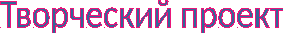 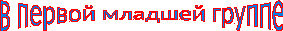 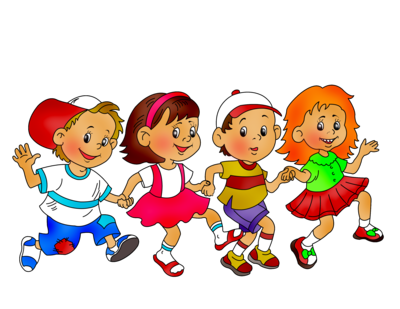 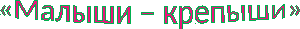 Воспитатели: Пономарева О.Д.                                                             Сулягина О. И.Девиз проекта: «Здоровый образ жизни – это то, что обеспечивает здоровье и доставляет радость детям!»Аннотация проекта:   Охрана жизни и укрепление физического и психического здоровья детей – одна из основных задач дошкольного образования. Особенно остро эта задача стоит в адаптационный период, когда у детей наблюдается значительное увеличение количества случаев заболеваемости, что требует необходимости использования современных, инновационных подходов в воспитательно - оздоровительной работе.  Важно уделять особое внимание воспитателей и родителей формированию и укреплению здоровья ребенка. Для этого необходимо создавать вокруг него потребности и привычки здорового образа жизни; создавать воспитательные условия для детей, которые стали бы возможностью выработки единого стиля поведения и стратегии воспитания здорового образа жизни ребенка.Актуальность:  Дети раннего возраста чаще подвержены простудным заболеваниям. Восприимчивость к ОРВИ и гриппу высока у детей всех возрастов, особенно часто болеют дети раннего возраста. Частые заболевания возникают из-за того, что иммунитет детей более ослабленный. (пониженный). Ранний возраст является решающим в формировании физического и психологического здоровья. Ведь именно в младшем возрасте ребёнок проходит огромный путь развития, неповторимый на протяжении всей последующей жизни. Именно в этот период идёт интенсивное становление функциональных систем организма, закладываются основные черты личности, формируется характер, отношение к себе и окружающим.И именно поэтому для укрепления здоровья детей раннего возраста проводится профилактическая работа против ОРВИ, простудных заболеваний. Начиная с первой младшей группы. Большое внимание уделяется физкультурно-оздоровительным мероприятиям, закаливающим процедурам (хождение босиком, контрастные воздушные ванны, ходьба по корригирующим дорожкам, обливание рук прохладной водой и др.). Физкультурные занятия помогают оздоравливать детей, развивать двигательное воображение, осмысленную моторику.Здоровье-это состояние полного физического, психического и социального благополучия, а не просто отсутствиеболезней или физических дефектов /Всемирная организация здравоохранения/Забота о здоровье-это важнейший труд воспитателя.От жизнерадостности, бодрости детей зависит их духовная жизнь, мировоззрение, умственное развитие, прочность знаний, вера в свои силы/В.А.Сухомлинский/Здоровьесберегающие технологии– это система мер, включающая взаимосвязь и взаимодействие всех факторов образовательной среды, направленных на формирование и сохранение здоровья ребенка на всех этапах его обучения и развитияЦель проекта: сохранение и укрепление здоровья детей, привитие культурно-гигиенических навыков. Повышать интерес детей к двигательной активности.Задачи:Для детей: укреплять и охранять здоровье детей;сформировать навыки здорового образа жизни;воспитывать у детей привычку к аккуратности и чистоте, прививать культурно-гигиенические навыки и простейшие навыки самообслуживания;повышать интерес детей к здоровому образу жизни через разнообразные формы и методы физкультурно-оздоровительной работы.Для родителей:повышать педагогическую компетентность родителей по вопросу сохранения и укрепления здоровья ребенка;способствовать созданию активной позиции родителей в формировании здорового образа жизни;дать представление родителям о значимости совместной двигательной деятельности с детьми, о полезной и вредной пище, о соблюдении навыков гигиены.Для педагогов:установить партнерские отношения с семьей каждого воспитанника, объединить усилия для развития и воспитания детей в вопросах о здоровом образе жизни;активизировать и обогащать воспитательные умения родителей.Материальное обеспечение проекта: для спортивного уголка были приобретены – спортивный инвентарь, изготовлены дорожки «здоровья», мешочки с песком, тренажеры для дыхательной гимнастики, «колпачки», разнообразные, маски – шапочки. ФотовыставкаТип проекта: ТворческийУчастники проекта: Воспитатели и дети раннего возраста группы «Родничок», родители, младший воспитатель.Сроки реализации проекта: краткосрочный (2 недели)Этапы реализации проекта:1 этап – подготовительный (июнь первая неделя)2 этап – основной (7. 06 -18. 06)3 этап – заключительный (18. 06)План реализации проекта: Риски: непостоянный состав детей, связанный с периодом адаптации, слабая заинтересованность детей и родителей.Пути реализации: индивидуальная работа с отсутствующими детьми, совместные мероприятия с детьми и родителями. Информирование родителей с помощью информационных стендов. Здоровьесберегающиетехнологии,направленные на сохранение и укрепление здоровьяПлан проектного мероприятия
Ожидаемые результаты:Для детей:укрепление здоровья детей;сформированность культурно-гигиенических навыков и простейших навыков самообслуживания;повышение интереса детей к здоровому образу жизни.Для родителей:повышение педагогической компетентности родителей по вопросам сохранения и укрепления здоровья ребенка;создание активной позиции родителей в формировании здорового образа жизни;Для педагогов:партнерские отношения с семьей каждого воспитанника, объединение усилий для развития и воспитания детей в вопросах здорового образа жизни;Активизация воспитательных умений родителей.Используемая литература1.   Губанова Н. Ф. Развитие игровой деятельности. Система работы в первой младшей группе детского сада. – М.: Мозаика-Синтез, 2010. – с.72. Ефанова З. А. Познание предметного мира: комплексные занятия. Первая младшая группа. – Волголград: Учитель, 2003. –с.48, 62, 803.Карпухина Н. А. Конспекты занятий в первой младшей группе детского сада. Практическое пособие для воспитателей и методистов ДОУ. – Воронеж: ИП Лакоценин С. С., 2010.4.  Парамонова Л. А. Развивающие занятия с детьми 2-3 лет. – М.: ОЛМА Медиа Групп, 2011.5. Вареник Е. Н. Физкультурно – оздоровительные занятия – М. : ТЦ Сфера, 2008, - 128с.6. Вареник Е. Н. Утренняя гимнастика в ДОУ – М. : ТЦ Сфера, 2008 – 128с.7. Гаврючина Л. В. Здоровьесберегающие технологии в ДОУ: Методическое пособие. – М. : ТЦ Сфера, 2008. – 160с.8. Богина Т. Л. Охрана здоровья детей в ДОУ – М. : Мозаика Синтез, 2005 – 112с.9. Вареник Е. Н. Физкультурно – оздоровительные занятия – М. : ТЦ Сфера, 2008, - 128с.10. Гаврючина Л. В. Здоровьесберегающие технологии в ДОУ: Методическое пособие. – М. : ТЦ Сфера, 2008. – 160сЭтап работы  Виды деятельности1 этап - подготовительный
 Разработка проекта;Групповая консультация для родителей детей о целях и задачах внедряемого проекта;Анкетирование родителей;Дидактическое и методическое оснащение проекта;Разработка образовательных ситуации2 этап - практическийМероприятия по реализации проекта с детьми;Практическая деятельностьпо решению проблемы с детьмиОформление стенда для родителей.3 этап - заключительныйАнализ полученных результатов;Итоговое мероприятие: «Советы Мойдодыра»Выставка рисунков. Фотовыставка «Вот оно какое наше лето»Виды здоровьесберегающих технологийВремя проведения в режиме дняОсобенности методики проведенияПодвижные игрыКак часть физкультурного занятияИгры подбираются в соответствии с возрастом ребенкаРелаксацияВ зависимости от состояния детей и целей, педагог определяет интенсивность технологии.Можно использовать спокойную музыку, звуки природыГимнастика утренняяЕжедневно, утром, перед завтраком во всех группахВ групповой комнате, совмещенном зале, под музыку, с использованием подвижных игр и др.Гимнастика после дневного снаЕжедневно после дневного сна, 5-10 мин во всех группахРазличные варианты проведенияГимнастика пальчиковаяС младшего возраста в различных формах физкультурно-оздоровительной работыРекомендуется всем детям, проводится в любой удобный отрезок времениЗакаливаниев любое свободное время, в разных формах физкультурно-оздоровительной работы с детьми раннего возрастаРекомендуется использовать наглядный материал, показ педагогаГимнастика дыхательнаяВ различных формах физкультурно-оздоровительной работыОбеспечить проветривание помещенияДинамическая пауза /физкультминутки/В различных формах физкультурно-оздоровительной работыФорма проведения зависит от поставленной задачиВзаимодействие с семьёйВ различных формах физкультурно-оздоровительной работыФорма проведения зависит от поставленной задачи№п/пСодержаниеОтветственные1.Режимные моменты: (питание. умывание, раздевание, одевание)АлгоритмыВоспитатели2.Игровая деятельность:Дидактические   игры  «Кукла   купается», «Угощение   кукол», «Уложим   куклу   спать», «Оденем   куклу на прогулку», «Напоим   куклу   чаем», «Да здравствует мыло душистое», «Кукла делает зарядку»Воспитатели3.Физическое развитие. Подвижные игры: «Кто быстрее до бежит до стульчика», «Пройди по дорожке», «Веселые колокольчики», «Все котятки мыли лапки». «Зайцы   и   медведь», « Мой веселый, звонкий мяч», «Смелые   мыши».Воспитатели4.Театрализованная деятельность: « Сказочное путешествие с колобком»Воспитатели5.Беседы; «Здоровье в порядке, спасибо зарядке!» ,«Умываются котята по утрам и вечерам», «Чистота – залог здоровья»,  «Правила поведения в детском саду», « Расскажи, как правильно гладить кукольную одежду», «о здоровье. витаминах»Воспитатели6.Речевое развитие Чтение. Фольклор: «Водичка, водичка», «Моем носик, моем щечки», «Ладушки, ладушки», «Наша Маша маленька»; К. Чуковский «Мойдодыр»;А. Барто «Девочка чумазая»; К. Чуковский «Мойдодыр»;К. Чуковский «АйболитВоспитатели7.Рассматривание картины «Дети делают зарядку»; «Дети обедают», «Мама купает ребенка», Рассматривание иллюстрации «Кукла Катя заболела»Воспитатели8.Физическое развитие Подвижные игры: «Зайка серый умывается», « По ровненькой дорожке», «Зайцы и медведи», « Курочка-хохлатка», «Береги предмет»Воспитатели9.Нод: Рисование «Яблоки для ёжика»Математика «Колобок круглый бок»Окружающий мир «Мойдодыр»Речевое развитие «Оденем куклу на прогулку»Лепка «Гороховые фантазии»Динамический час «Поварята»ВоспитателиОбраз конечного результата             Критерии оценкиВозросший интерес родителей к вопросам воспитания здорового ребенка и мотивации здорового образа жизни.- активность родителей при участии в мероприятиях и совместной деятельности;- анкетирование родителей;- отзывы родителей.Создана здоровьесберегающая и развивающая среда, обеспечивающая комфортное пребывание ребенка в детском саду.-массажеры;- дорожки здоровья;-варежки для массажа- картотека дидактических игр.У детей сформированы первоначальные представления о себе, как отдельном человеке; об элементарном значении каждого органа для нормальной жизнедеятельности человека. У детей воспитана привычка к аккуратности и чистоте, привиты культурно-гигиенические навыки и простейшие навыки самообслуживания.- наблюдения за детьми.